                                                                                                                   ПРОЕКТ 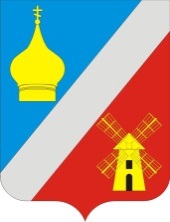 РОССИЙСКАЯ ФЕДЕРАЦИЯРОСТОВСКАЯ ОБЛАСТЬ  НЕКЛИНОВСКИЙ РАЙОН    СОБРАНИЕ ДЕПУТАТОВ ФЕДОРОВСКОГО СЕЛЬСКОГО ПОСЕЛЕНИЯ          РЕШЕНИЕ	                                            Принято Собранием депутатов			             «__» _______ 2023 годаСтатья 1 Внести в решение Собрания депутатов Федоровского сельского поселения от 22 июня 2021 года № 233 
«Об утверждении Положения о бюджетном процессе в Федоровском сельском поселении» следующие изменения:в статье 4:а) абзац второй части 1 изложить в следующей редакции:          «Определение принципов назначения, структуры, порядка формирования и применения кодов бюджетной классификации Российской Федерации, а также присвоение кодов составным частям бюджетной классификации Российской Федерации, которые в соответствии с Бюджетным кодексом Российской Федерации являются едиными для бюджетов бюджетной системы Российской Федерации, осуществляются Министерством финансов Российской Федерации с учетом положений пунктов 3 и 4 статьи 18 Бюджетного кодекса Российской Федерации.»;б) в части 3:абзац четвертый изложить в следующей редакции:«Перечень и коды целевых статей расходов местного бюджета устанавливаются с учетом положений пунктов 3 и 4 статьи 18 Бюджетного кодекса Российской Федерации Администрацией Федоровского сельского поселения, если иное не установлено Бюджетным кодексом Российской Федерации.»;абзац пятый изложить в следующей редакции:«Перечень и коды целевых статей расходов местного бюджета, финансовое обеспечение которых осуществляется за счет межбюджетных субсидий, субвенций и иных межбюджетных трансфертов, имеющих целевое назначение, из федерального и областного бюджетов, определяются в порядке, установленном Министерством финансов Российской Федерации и министерством финансов Ростовской области соответственно с учетом положений пунктов 3 и 4 статьи 18 Бюджетного кодекса Российской Федерации.»;статью 25 изложить в следующей редакции:«Статья 25. Муниципальные программы Федоровского сельского поселения1. Муниципальные программы Федоровского сельского поселения утверждаются Администрацией Федоровского сельского поселения.Муниципальная программа Федоровского сельского поселения - документ стратегического планирования, содержащий комплекс планируемых мероприятий, взаимоувязанных по задачам, срокам осуществления, исполнителям и ресурсам и обеспечивающих наиболее эффективное достижение целей и решение задач социально-экономического развития Федоровского сельского поселения.Сроки реализации муниципальных программ Федоровского сельского поселения определяются Администрацией Федоровского сельского поселения в устанавливаемом ей порядке.Порядок принятия решений о разработке муниципальных программ Федоровского сельского поселения, их формирования и реализации устанавливается нормативным правовым актом Администрации Федоровского сельского поселения.2. Объем бюджетных ассигнований на финансовое обеспечение реализации муниципальных программ Федоровского сельского поселения утверждается решением о  местном бюджете на очередной финансовый год и плановый период по соответствующей каждой программе целевой статье расходов  бюджета  поселения в соответствии с перечнем и структурой муниципальных программ Федоровского сельского поселения, определенными Администрацией Федоровского сельского поселения.Муниципальные программы Федоровского сельского поселения, предлагаемые к реализации начиная с очередного финансового года, а также изменения в ранее утвержденные муниципальные программы Федоровского сельского поселения подлежат утверждению в порядке и сроки, установленные Администрацией Федоровского сельского поселения.Муниципальные программы Федоровского сельского поселения подлежат приведению в соответствие с решением о  бюджете поселения на очередной финансовый год и плановый период не позднее 1 апреля текущего финансового года.3. По каждой муниципальной программе Федоровского сельского поселения ежегодно проводится оценка эффективности ее реализации. Порядок проведения указанной оценки и ее критерии устанавливаются Администрацией Федоровского сельского поселения.По результатам указанной оценки Администрацией Федоровского сельского поселения может быть принято решение о необходимости прекращения или об изменении начиная с очередного финансового года ранее утвержденной муниципальной программы Федоровского сельского поселения, в том числе необходимости изменения объема бюджетных ассигнований на финансовое обеспечение реализации муниципальной программы Федоровского сельского поселения.        4. Муниципальными программами Федоровского сельского поселения может быть предусмотрено предоставление иных межбюджетных трансфертов бюджету Неклиновского района на реализацию муниципальных программ, направленных на достижение целей, соответствующих муниципальным программам Федоровского сельского поселения. Порядки предоставления и распределения указанных межбюджетных трансфертов устанавливаются соответствующей программой.»;	3) пункт 10 части 2 статьи 28 изложить в следующей редакции:	«10) случаи предоставления субсидий (грантов в форме субсидий) юридическим лицам (за исключением субсидий муниципальным учреждениям), индивидуальным предпринимателям, физическим лицам - производителям товаров, работ, услуг, субсидий иным некоммерческим организациям, не являющимся муниципальными учреждениями, грантов в форме субсидий некоммерческим организациям, не являющимся казенными учреждениями,  в соответствии с порядком, установленным нормативным правовым актом Администрации Федоровского сельского поселения либо нормативным правовым актом Правительства Российской Федерации и принимаемыми в соответствии с ним правовыми актами главных распорядителей средств  бюджета поселения;»;            4) дополнить решение статьей 55 «Переходные положения» следующего содержания:«55. Переходные положения           Приостановить до 1 января 2024 года действие части 3 статьи 28 (в части программы муниципальных гарантий Федоровского сельского поселения на очередной финансовый год и плановый период и программы муниципальных внутренних заимствований Федоровского сельского поселения на очередной финансовый год и плановый период) настоящего решения.».Статья 2         1.Настоящее решение вступает в силу со дня его официального опубликования, за исключением положений, для которых настоящей статьей установлен иной срок вступления в силу.2. Пункт 3 статьи 1 настоящего решения вступает в силу с 1 января 2024 года и применяется к правоотношениям, возникающим при составлении бюджета Федоровского сельского поселения, начиная с бюджета на 2024 год и на плановый период 2025 и 2026 годов.Председатель Собрания депутатов -глава Федоровского сельского поселения                                          С.А.Слинько село Федоровка __  _____  2023 года №__О внесении изменений в Решение Собраниядепутатов Федоровского сельского поселенияот 22.06.2021 года № 233 «Об утверждении Положения о бюджетном процессе в Федоровском сельском поселении»